متابعه سير الامتحانات الالكترونيه لطلاب الفرقه الرابعه اليوم الاثنين الموافق 15 يناير 2024 تحت رعاية معالي الأستاذة الدكتورة ناديه محمد طه عميد الكليها. د/ ماجده عطيه جابر وكيل الكليه لشؤون الطلابا. د/ فريده حسونه منسق الامتحانات ا. د/ حسنيه منسق الامتحانات الإلكترونيا. د/ حنان ترك  رئيس لجان الاكترونيه للفرقه الرابعه مع تمنياتنا للجميع بالتوفيق والنجاح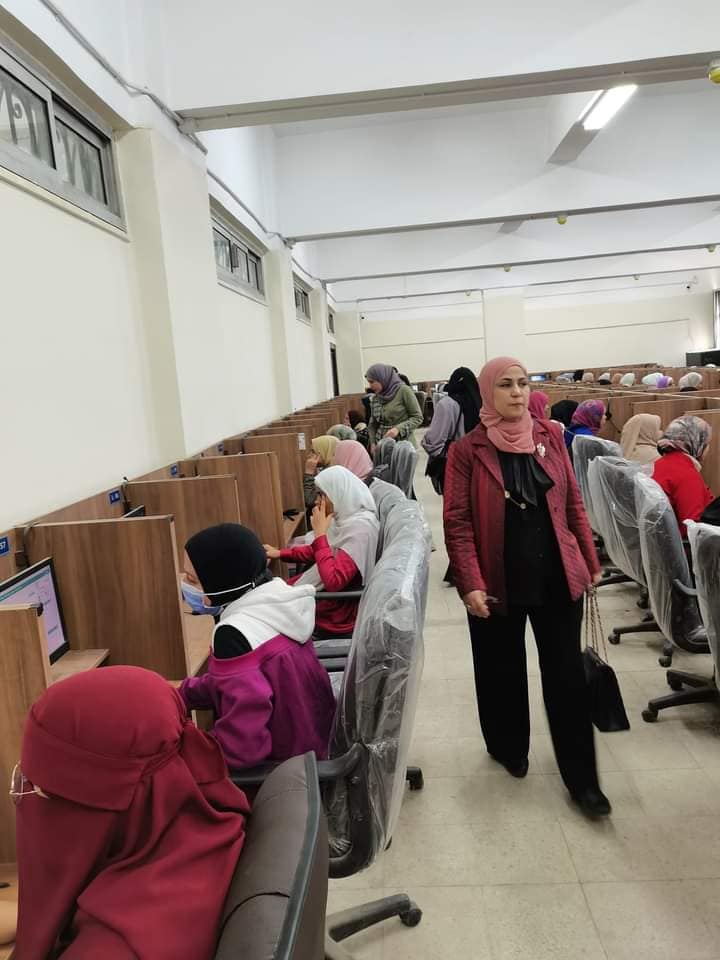 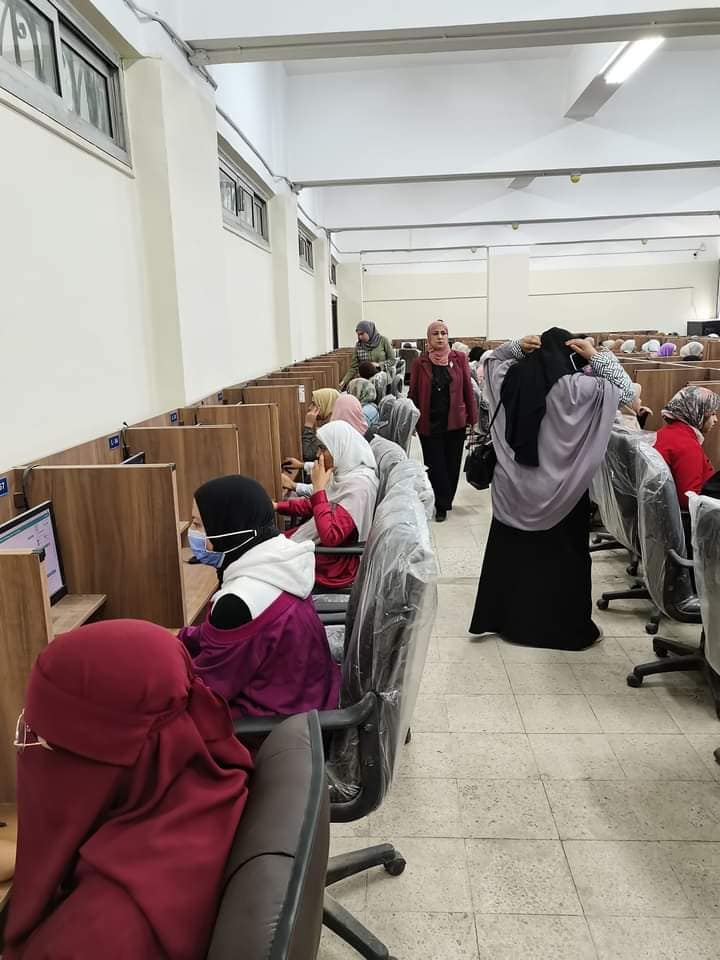 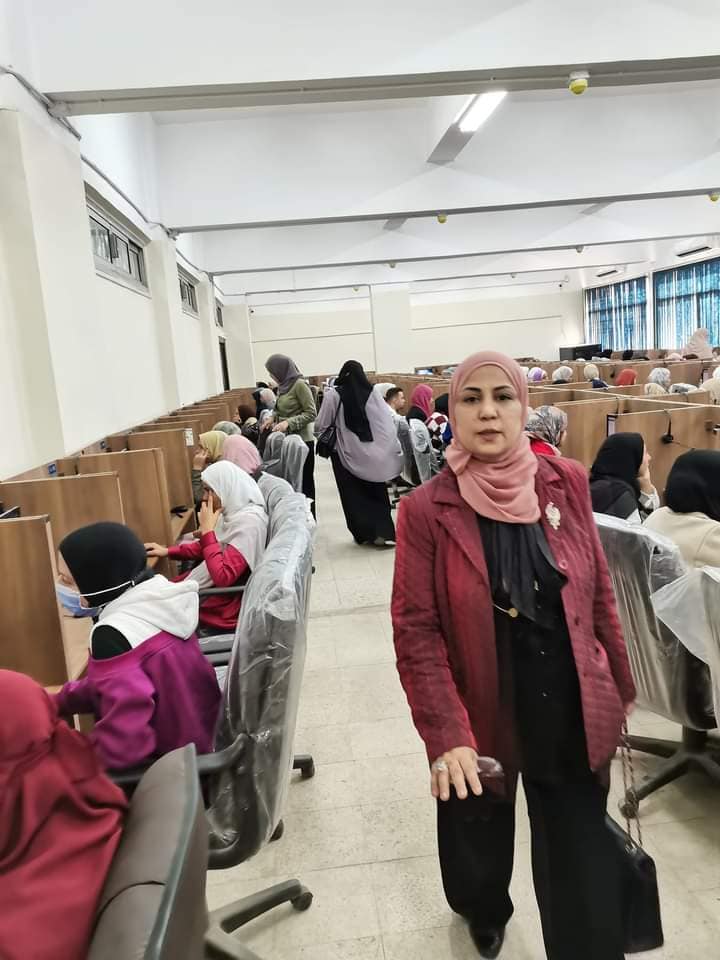 